     Κάνοντας χρήση των απλών βασικών εντολών design line ,rectangle , copy , paste , move , assist format color   και design text single line text  σχεδιάστε το παρακάτω κατακόρυφο διάγραμμα κεντρικής θέρμανσης.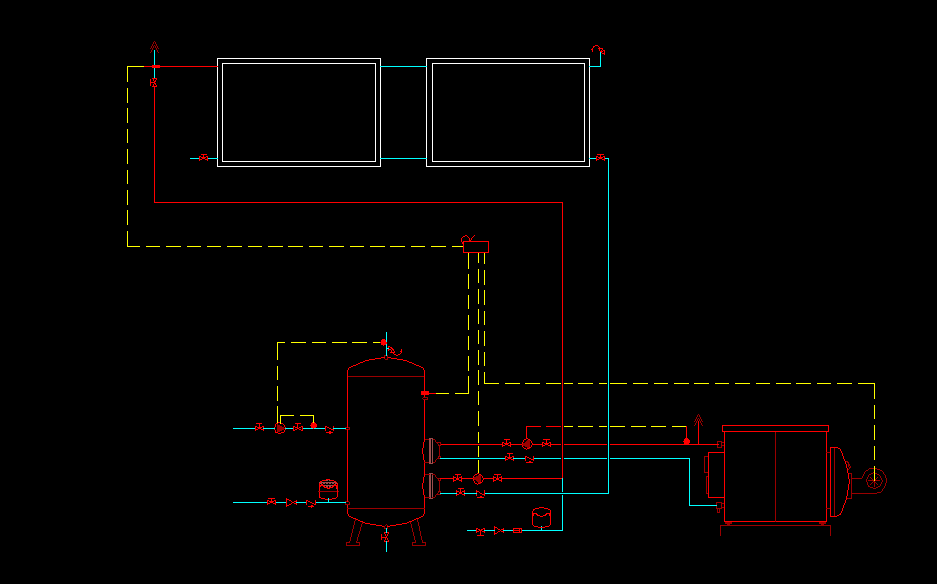 Σχολείο:  ΕΠΑΣ ΚΑΙΣΑΡΙΑΝΗΣΤμήμα : Β’ ΘΕΡΜΟΫΔΡΑΥΛΙΚΩΝΗμερομηνία :Μάθημα :ΕΙΔΙΚΕΣ ΕΦΑΡΜΟΓΕΣ Η/ΥΤίτλος Ενότητας :ΕΦΑΡΜΟΓΕΣ AUTOCADΦΥΛΛΟ ΑΣΚΗΣΕΩΝ  12